Dragi prvopričesnici,Šaljem vam crtani film o Josipu i njegovoj braći. Pažljivo pogledajte! Slijedeći se tjedan vidimo u razredu. Veliki pozdrav,Vjeroučiteljica Milena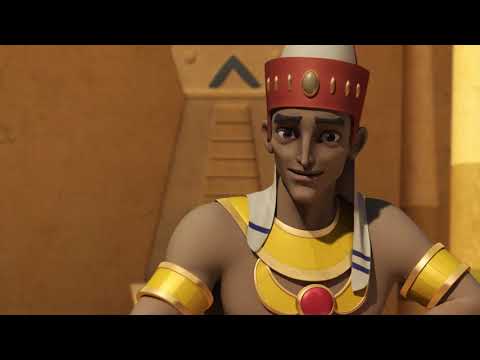 